KROKUSSTAGE 2020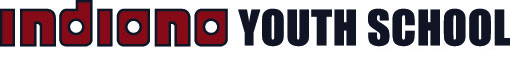 AFSPRAKENNiet ingeschreven = niet deelnemen.Invullen van het inschrijvingsformulier via de website geldt enkel als “aanvraag tot inschrijving”.Enkel de tijdige betaling van het inschrijvingsgeld op het moment van de inschrijving, geldt als bevestiging van inschrijving voor de stage. Inschrijven kan enkel voor de volledige duur van de stage. 
Deelname aan de stage = betaling van het volledige bedrag.Inschrijvingen worden afgesloten op maandag 17/02/2020. 
Vanaf dan is er een wachtlijst*. Om een gadget te krijgen dient men zo snel mogelijk in te schrijven. Wie erg laat inschrijft kan niet gegarandeerd worden een drinkbus te mogen ontvangen.Betalingen moeten overgeschreven en in orde zijn ten laatste op woensdag 19/02/2020.Iedereen die de “aanvraag tot inschrijving” heeft ingevuld via de website, maar waarvan de betaling niet in orde is op 19/02/2020 zal worden uitgeschreven, en zal hiervan op de hoogte worden gebracht.Elke dag wordt er opvang voorzien. Ochtendopvang is gratis en kan vanaf 08u00. Namiddagopvang wordt voorzien van 16u30 tot 18u00 aan 1€ per dag.
Per kwartier na 18u00 wordt 1€ extra aangerekend. Opvang wordt cash betaald op de eerste dag van de opvang. Kinderen dienen aangemeld en afgemeld te worden in de vergaderzaal waar de opvang doorgaat (boven de doucheruimte).Terugbetaling van inschrijvingsgeld is enkel mogelijk op basis van een doktersattest en melding vooraf of op de dag zelf aan  Timothy De Vos: timothydevos@thc-indiana.beAlvast bedankt voor uw begrip & medewerking.* Mensen op een wachtlijst komen enkel in aanmerking voor de stage indien er last-minute afzeggingen zijn OF indien er plaats is binnen hun leeftijdscategorieën/groepen. Indien dit het geval is worden jullie hiervan op de hoogte gebracht.